SZPITAL POWIATOWY W ZAWIERCIU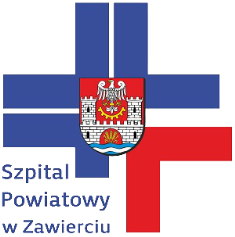 Zawiercie dnia, 22.11.2018Informacje o zmianie terminu składania i otwarcia ofert.Dotyczy: Dostawa odzieży ochronnej – 3 pakiety./PN/54/2017 Dostawa i instalacja zasilacza awaryjnego UPS wraz z utylizacją istniejącego oraz dostawa i instalacja batZamawiający zgodnie z art. 38 ust. 4 ustawy Pzp. dokonuje poprawy w załączniku nr 2 do SIWZ – Formularz asortymentowo cenowy poprzez wykreślenie zapisu pod pakietami:   Było:Pakiet nr 1 Zamawiający wymaga dołączenia do oferty próbek kurtek zgodnie z opisem zawartym w powyższym formularzu, dotyczy pozycji: 4, 5, 8, 9 Pakiet nr 2Zamawiający wymaga dołączenia do oferty próbek obuwia zgodnie z opisem zawartym w powyższym formularzu,  dotyczy pozycji: 1, 2, 4, 5.Pakiet nr 3 Zamawiający wymaga dołączenia do oferty próbki obuwia zgodnie z opisem zawartym w powyższym formularzu W załączeniu poprawiony zał nr 2 do SIWZ – Formularz asortymentowo cenowy 							                        W konsekwencji dokonanej poprawy zmienia się terminu składania i otwarcia ofertByło: Termin składania i otwarcia ofert  –  30.11.2018 r.  godz. 10:00/11:00Jest: Termin składania i otwarcia ofert – 03.12.2018 r.  godz. 10:00/11:00ul. Miodowa 14, 42–400 Zawiercie
REGON: 276271110  |  NIP: 649-19-18-293
Certyfikat Jakości ISO 9001:2008, ISO 14001:2004, PN-N 18001:2004tel. (0 32) 67-40-200
www.szpitalzawiercie.pl
Znak sprawy: DZP/PN/83/2018